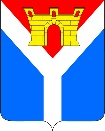 АДМИНИСТРАЦИЯ УСТЬ-ЛАБИНСКОГО ГОРОДСКОГО ПОСЕЛЕНИЯ УСТЬ-ЛАБИНСКОГО РАЙОНАП О С Т А Н О В Л Е Н И Еот 21.10.2022                                                                                   № 738г. Усть-ЛабинскО внесении изменений в постановление администрации Усть-Лабинского городского поселения Усть-Лабинского района от 07 декабря 2020 г. № 888 «Об установлении порядка применения бюджетной классификации Российской Федерации в части, относящейся к бюджету Усть-Лабинского городского поселения Усть-Лабинского района»В соответствии с приказом Министерства финансов Российской Федерации от 06 июня 2019 г. № 85н «О Порядке формирования и применения кодов бюджетной классификации Российской Федерации, их структуре и принципах назначения» п о с т а н о в л я ю:Внести в постановление администрации Усть-Лабинского городского поселения Усть-Лабинского района от 07 декабря 2020 г. № 888 «Об установлении порядка применения бюджетной классификации Российской Федерации в части, относящейся к бюджету Усть-Лабинского городского поселения Усть-Лабинского района» (с изменениями от 03 сентября 2021 г.          № 776) следующие изменения:	1)ппункт 5 изложить в новой редакции: 	«5. Контроль за выполнением настоящего постановления возложить на заместителя главы Усть-Лабинского городского поселения Усть-Лабинского района Титаренко А.Г.»;2)пприложение № 6 «Перечень кодов направления расходов целевых статей расходов бюджета Усть-Лабинского городского поселения Усть-Лабинского района» дополнить строкой следующего содержания: «										»;3) приложение № 7 «Правила применения кодов направления расходов целевых статей классификации расходов бюджета Усть-Лабинского городского поселения Усть-Лабинского района» дополнить строками следующего содержания: «											».2. Финансовому отделу администрации Усть-Лабинского городского поселения Усть-Лабинского района (Никонова С.А.) применять настоящую классификацию и порядок ее использования при формировании изменений в бюджете в части, относящейся к бюджету Усть-Лабинского городского поселения Усть-Лабинского района.	3. Постановление вступает в силу со дня его подписания и распространяет свое действие на правоотношения, возникающие при исполнении бюджета с 2022 года.Глава Усть-Лабинского городского поселенияУсть-Лабинского района                                                                   С.А.Гайнюченко L4670Мероприятия по обеспечению развития и укрепления материально-технической базы домов культуры в населенных пунктах с численностью до 50 тысяч человек00 0 00 L4670Мероприятия по обеспечению развития и укрепления материально-технической базы домов культуры в населенных пунктах с численностью до 50 тысяч человекПо данной целевой статье отражаются расходы на ремонт и укрепление материально-технической базы, техническое оснащение муниципальных учреждений культуры и (или) детских музыкальных школ, художественных школ, школ искусств, домов детского творчестваПо данной целевой статье отражаются расходы на ремонт и укрепление материально-технической базы, техническое оснащение муниципальных учреждений культуры и (или) детских музыкальных школ, художественных школ, школ искусств, домов детского творчества